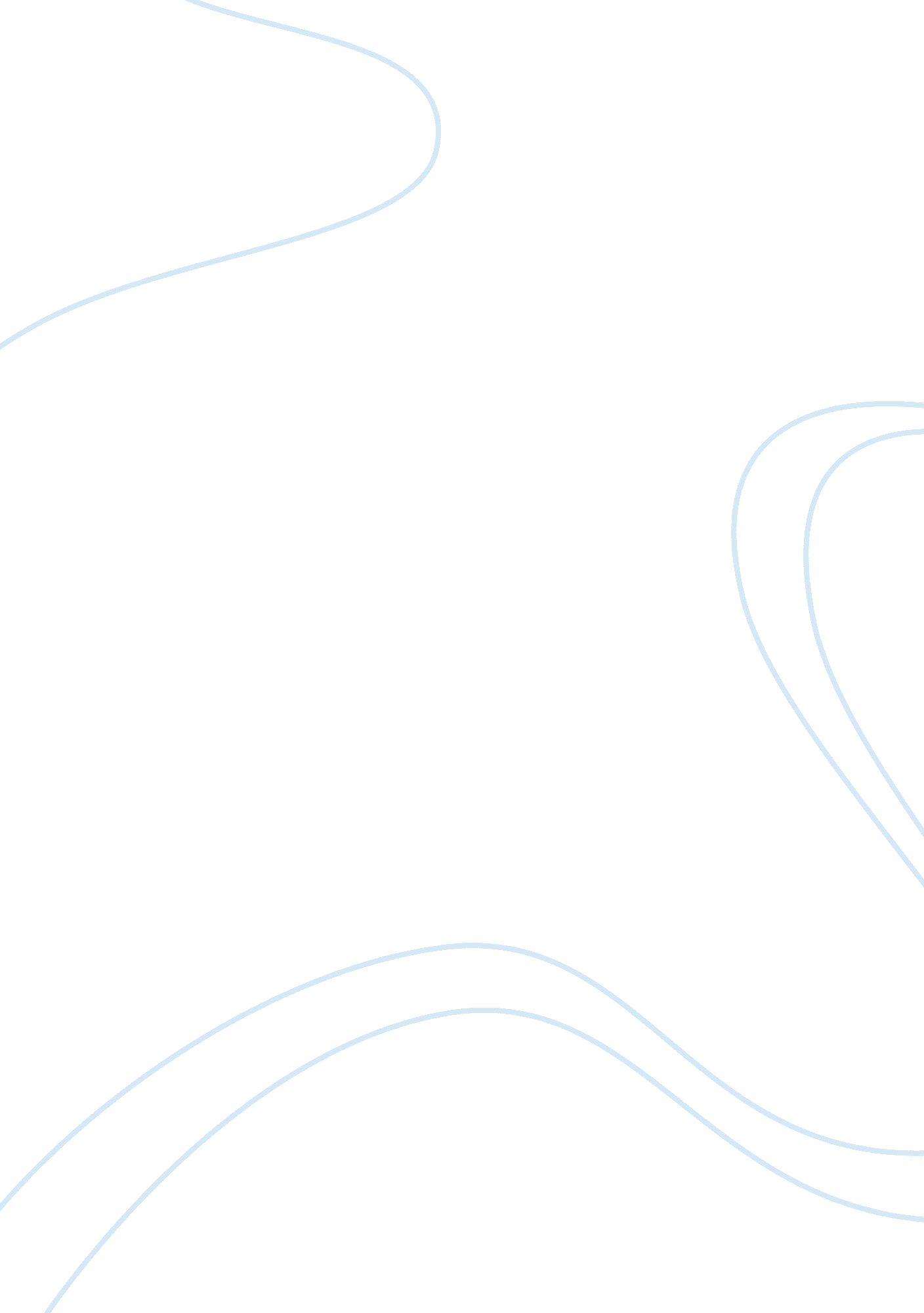 Atmospheric sciences-survey of meteorology essays exampleEnvironment, Earth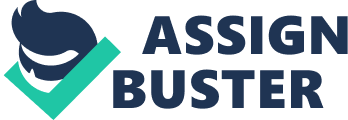 The weather conditions between Oshkosh and Wisconsin are similar. This means that they share both latitudes and longitudes. Snow usually comes at a specific time of the year. This is fall. When it comes, the weather becomes cold. However the ground usually behaves differently. Temperatures are the regulators. When temperatures are high in a place, then the weather becomes warmer or hotter. Nevertheless, when the temperatures are low, a place becomes cooler. Therefore, the grounds nature depends on the temperatures. Weather is not directly related to the ground. When there is snow, the temperature normally becomes cooler. On the contrast, when there is no snow, the temperatures are usually high. There is a reason for this. 
Snow is frozen ice. As well known, ice is very cold. Ice is just frozen water. Therefore, when snow falls, it cools the ground. The cooling effect is that which brings the cooling effect on the ground. The cooling effect brings low temperatures. Ice becomes when water freezes. This occurs in temperatures that are below 0 degrees Celsius. Ice begins to form when temperatures fall to negative 1 degree Celsius. When temperature is as low as this, the weather also changes to coldness. This is what makes the water freeze, thus form ice. When the ice falls, it makes the ground cold. The Earth, being shaped like a ball, absorbs the coldness. When the coldness is absorbed, the Earth’s atmosphere and ground also follow suit and becomes cold. That is the reason why temperatures are so much colder when there is snow on the ground than when there is no snow on the ground. 